Morning TrainDavid Francey 2004 (from his Juno-nominated album “The Waking Hour”)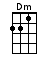 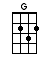 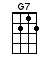 INTRO:  / 1 2 / 1 2 / [Dm] / [Dm] / [Dm] / [Dm]Met [Dm] Jesus in the mornin’, he was waitin’ for a trainHe [Dm] said he thought it might be time, to come down and explainHow [G] wrong it was to do some things and do them in his [G7] nameHe said [Dm] "After all, everybody's ridin’ on this train" |[Dm]     |[Dm]     |[Dm]     |[Dm]     | A|-0-------|---------|---------|---------|E|-----3---|-1-------|---------|-1-------|   C|---------|---2-----|-0-2-----|---------|G|---------|---------|---------|---------|  | 1 + 2 + | 1 + 2 + | 1 + 2 + | 1 + 2 + | |[Dm]     |[Dm]     |[Dm]     |[Dm]     | A|-0-------|---------|---------|---------|E|-----3---|-1-------|---------|---------|   C|---------|---2-----|-0-2-----|-2-------|G|---------|---------|---------|---------|  | 1 + 2 + | 1 + 2 + | 1 + 2 + | 1 + 2 + |Met [Dm] Buddha on the subway, on the subway underground[Dm] Saw his smile slowly fade and I saw him look aroundHe [G] said he wished we'd understand and do so in his [G7] nameHe said [Dm] "After all, everybody's ridin’ on this train" |[Dm]     |[Dm]     |[Dm]     |[Dm]     | A|-0-------|---------|---------|---------|E|-----3---|-1-------|---------|-1-------|   C|---------|---2-----|-0-2-----|---------|G|---------|---------|---------|---------|  | 1 + 2 + | 1 + 2 + | 1 + 2 + | 1 + 2 + | |[Dm]     |[Dm]     |[Dm]     |[Dm]     | A|-0-------|---------|---------|---------|E|-----3---|-1-------|---------|---------|   C|---------|---2-----|-0-2-----|-2-------|G|---------|---------|---------|---------|  | 1 + 2 + | 1 + 2 + | 1 + 2 + | 1 + 2 + |Met [Dm] Allah on the El train, above the city streetsWe [Dm] rattled down the railway line and looked down on the meekHe [G] said he wondered why it was some never feel the [G7] painHe said [Dm] "After all, everybody's ridin’ on this train" |[Dm]     |[Dm]     |[Dm]     |[Dm]     | A|-0-------|---------|---------|---------|E|-----3---|-1-------|---------|-1-------|   C|---------|---2-----|-0-2-----|---------|G|---------|---------|---------|---------|  | 1 + 2 + | 1 + 2 + | 1 + 2 + | 1 + 2 + | |[Dm]     |[Dm]     |[Dm]     |[Dm]     | A|-0-------|---------|---------|---------|E|-----3---|-1-------|---------|---------|   C|---------|---2-----|-0-2-----|-2-------|G|---------|---------|---------|---------|  | 1 + 2 + | 1 + 2 + | 1 + 2 + | 1 + 2 + |I [Dm] saw the Devil standin’ at the station in the rainHe [Dm] had a smile upon his face, self-satisfied and vainSaid [G] "Heaven is its own reward, I don't have to ex-[G7]plain"He said [Dm] "After all, everybody's ridin’ on this train" |[Dm]     |[Dm]     |[Dm]     |[Dm]     | A|-0-------|---------|---------|---------|E|-----3---|-1-------|---------|-1-------|   C|---------|---2-----|-0-2-----|---------|G|---------|---------|---------|---------|  | 1 + 2 + | 1 + 2 + | 1 + 2 + | 1 + 2 + | |[Dm]     |[Dm]     |[Dm]     |[Dm]↓        | A|-0-------|---------|---------|---------|E|-----3---|-1-------|---------|---------|   C|---------|---2-----|-0-2-----|-2-------|G|---------|---------|---------|---------|  | 1 + 2 + | 1 + 2 + | 1 + 2 + | 1 + 2 + |www.bytownukulele.ca